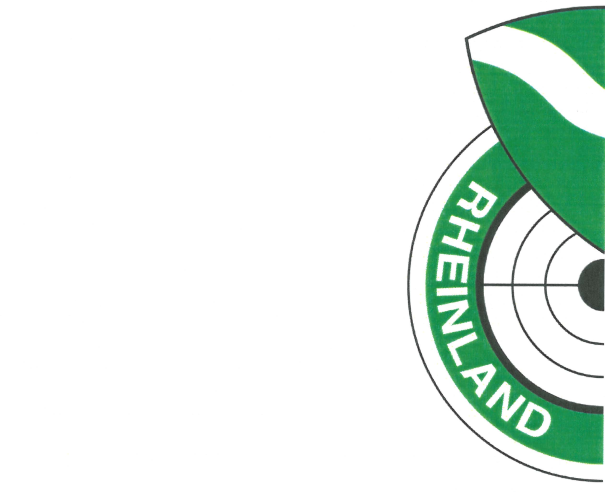 Verpflichtungserklärung zum Datenschutzfür das EhrenamtIch,, wohnhaft in  verpflichte mich,die Anordnung über den Datenschutz – DSGVO und BDSG – des  sowiedie anderen für meine Tätigkeit geltenden Datenschutzbestimmungen einschließlich der zu ihrer Durchführung ergangenen Bestimmungen sorgfältig einzuhalten und bestätige, dass ich auf die wesentlichen Grundsätze der für meine Tätigkeit geltenden Bestimmungen des Datenschutzes hingewiesen wurde. Mir ist bewusst, dass sich die Pflicht zur Geheimhaltung nicht nur auf das erstreckt, was mir anvertraut wird, sondern auch auf das bezieht, was mir sonst bekannt wird;Daten nicht unbefugt zu verarbeiten, bekannt zu geben, zugänglich zu machen oder sonst zu nutzten;das Datengeheimnis auch nach Beendigung meiner Tätigkeit zu beachten;Ich bin darüber belehrt worden, dass Daten nur zu dem Zweck und in dem Umfang erhoben und verwendet werden dürfen, der zur rechtmäßigen Aufgabenerfüllung erforderlich ist,personenbezogene Daten (z. B. Angaben über persönliche und finanzielle Verhältnisse, Krankengeschichten, Gutachten etc.) und einrichtungsbezogene Daten, Angaben oder Informationen der Geheimhaltung unterliegen,sich die Pflicht zur Geheimhaltung nicht nur auf das erstreckt, was mir anvertraut wird, sondern auch auf das bezieht, was mir anderweitig bekannt wird,ein Verstoß gegen das Datengeheimnis gleichzeitig einen Verstoß gegen die Schweigepflicht darstellt, der strafrechtliche und / oder zivilrechtliche Folgen haben kann sowie zu einer Beendigung der ehrenamtlichen Tätigkeit führen kann,die Texte der für meine Tätigkeit geltenden Datenschutzvorschriften in der Geschäftsstelle eingesehen und auch für kurze Zeit ausgeliehen werden können.Diese Erklärung wird zu den Akten genommen., den _________________________________________Unterschrift